В Министерстве обсудили вопросы господдержки для ЛПХ13.01.2016В Минсельхозпроде РТ состоялось совещание по вопросам оказания государственной поддержки гражданам, ведущим личные подсобные хозяйства.В мероприятии приняли участие заместитель Премьер-министра РТ - министр сельского хозяйства и продовольствия РТ Марат Ахметов, заместители министра Ришат Хабипов, Назип Хазипов, Марат Зяббаров, начальники районных управлений сельского хозяйства и продовольствия, главы сельских поселений, главы ЛПХ, КФХ и др.Открыл совещание и поздравил юбиляров - начальников районных управлений сельского хозяйства и продовольствия, вручив им Благодарственные письма, Марат Ахметов.Далее выступила начальник отдела статистики сельского хозяйства территориального органа Федеральной службы государственной статистики по РТ Альфинур Мустафина. В ее докладе были затронуты вопросы, связанные с предоставлением отчетности в 2016 году и усилением административной ответственности за искажение государственной статистической отчетности. Руководитель территориального органа Федеральной службы государственной статистики по РТ Валерий Кандилов подвел итоги и озвучил наиболее важные моменты данной темы.Свои предложения, касающиеся поддержки фермерства, изложил глава КФХ из Верхнеуслонского муниципального района РТ Мурат Сиразин. Он рассказал также об особенностях выращивания суточных цыплят.В рамках мероприятия состоялась дискуссия, в ходе которой обсуждался порядок предоставления субсидий гражданам, ведущим личное подсобное хозяйство, на возмещение части затрат на приобретение молодняка птицы (индеек, гусей, уток, цыплят-бройлеров) в 2016 году.Заместитель министра сельского хозяйства и продовольствия РТ по экономике и аграрным преобразованиям Ришат Хабипов назвал предполагаемые виды поддержки ЛПХ из бюджета Республики Татарстан в 2016 году. На эти цели предусмотрено направить 200 млн. руб. Среди видов поддержки - возмещение части процентнойСТАВКИ ПО КРЕДИТАМ, полученным ЛПХ, субсидии на возмещение части затрат на приобретение товарного и племенного поголовья нетелей и первотелок, племенного поголовья козоматок, молодняка птицы (индеек, гусей, уток, цыплят-бройлеров), субсидии на возмещение части услуг по искусственному осеменению коров, на возмещение части затрат на приобретение кормов для содержания кобыл старше 3 лет, на возмещение части затрат на проведение ветеринарных профилактических мероприятий по обслуживанию коров, на возмещение части затрат по строительству мини-ферм молочного направления.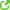 «Эти вопросы невозможно решить на одном совещании. Мы ждем ваших предложений и подведем итоги за круглым столом», - отметил Марат Ахметов в завершение мероприятия.